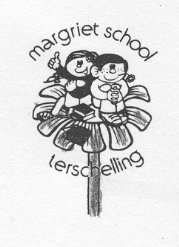 Notulen Mr vergadering 04-10-2019Aanvang: 19.30 uurVoorzitter: LSNotulant: EH               1Opening en mededelingenEr is een nieuwe leerkracht aangenomen op 't Jok. 2RI&E (Risico Inventarisatie en evaluatie)Voor het eerst is er een rapport uitgebracht over de veiligheid binnen en buiten het gebouw. Vanwege het nieuwe gebouw hoefde dit in voorgaande jaren niet.Belangrijkste punten:De douche moet vaker doorgespoeld wordenAantal elektrische apparaten moeten gekeurd worden.Er staat niet duidelijk vermeld of invallers op de hoogte zijn van de BHV kaart. Er is niet bij iedereen bekend wie de preventiemedewerker is. (= locatiedirecteur)Elektrisch gereedschap in handvaardigheidlokaal moet gekeurd worden en geregistreerd. Maximale laadvermogen van de planken in de magazijnen is niet bekend. Afgekeurde materialen in het speellokalen zijn inmiddels verwijderd. 22             3Toekomstbestendig onderwijs Terschelling             3Stand van zaken: Op dit moment wordt er tijdens LEA overleggen (Locale Educatieve Agenda) en in gesprekken met de verschillende besturen met elkaar verkend wat de mogelijkheden en onmogelijkheden zijn. Tijdens een laatste overleg tussen de twee besturen is met name genoemd dat het bestuur van het CVPOT teleurgesteld is over het feit dat onze MR’en de brief van het CVPOT naar alle ouders hebben gestuurd. Wij kunnen ons niet vinden in deze emotie, daar alle gestuurde stukken openbare stukken waren op de site van de Gemeente Terschelling. De MR merkt op dat het op dit moment nog niet goed gecommuniceerd is naar ouders wat er met de bevindingen uit het rapport wordt gedaan. PM neemt dit mee in de eerstvolgende GMR vergadering. Het is belangrijk dat ouders goed weten wat er uiteindelijk is besloten. Aanvulling vanuit de GMR vergadering: 
Een definief besluit is er nog niet genomen. Het motto van het openbaar onderwijs Terschelling is: vertrouwen, verbinden en ontwikkelen en we doen ons uiterste best om eerst vertrouwen in elkaar te kweken. Dat heeft tijd nodig want zoals onze directeur-bestuurder zegt: “Gras gaat niet harder groeien door eraan te trekken". 4
 Jaarverslag 2018-20194
 Dit jaarverslag wordt naar ouders gemaild en tijdens de koffieochtend krijgen ouders de gelegenheid vragen te stellen over het verslag. PM loopt het verslag nog een keertje door en mailt het.5Begroting5Begroting voor het jaar 2020 wordt nu opgesteld. De grootste kostenpost zal een nieuwe aanvankelijk leesmethode zijn. 6CommunicatieZie punt 3. Verder: hoe zorgen we ervoor om meer ouders te trekken naar informatieavonden. Is dit de goede vorm. We blijven denken aan andere vormen. 7Rondvraag                                                                                                     